George Edward NealeGeorge Edward Neale was born in 1896 in Watford, the oldest of five children of Richard and Mary Neale. His father was a labourer at a brewery and the family home in 1911 was 1 Asylum Road, Watford. At that time George was 15 and was working as a shop boy in a wool store. The family later moved to 6 Vale Road, Bushey. When war broke out he enlisted in Watford with the Bedfordshire Regiment and served in France as Sergeant 10052. He was killed in action on 6 November 1918, aged 23. He is remembered with honour at Cross Road Cemetery, Fountaine-Au-Bois in France, grave reference III. C. 5. He is commemorated on the Bushey Memorial and at St James’ Parish Church and at St Paul’s. His younger brother, Harry Neale, was killed on 11 January 1918. 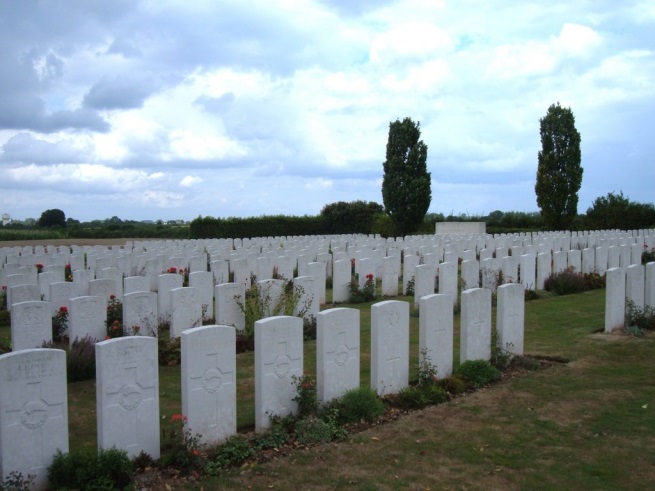 